В жизни детей много радостных моментов, но один из запоминающихся - театр!Насыщенной жизнью живут дети в нашей школе. Много разных радостных моментов происходит за учебный год. Но одни из самых запоминающихся ― это посещение театра! Такие поездки стали доброй традицией в нашем школьном коллективе.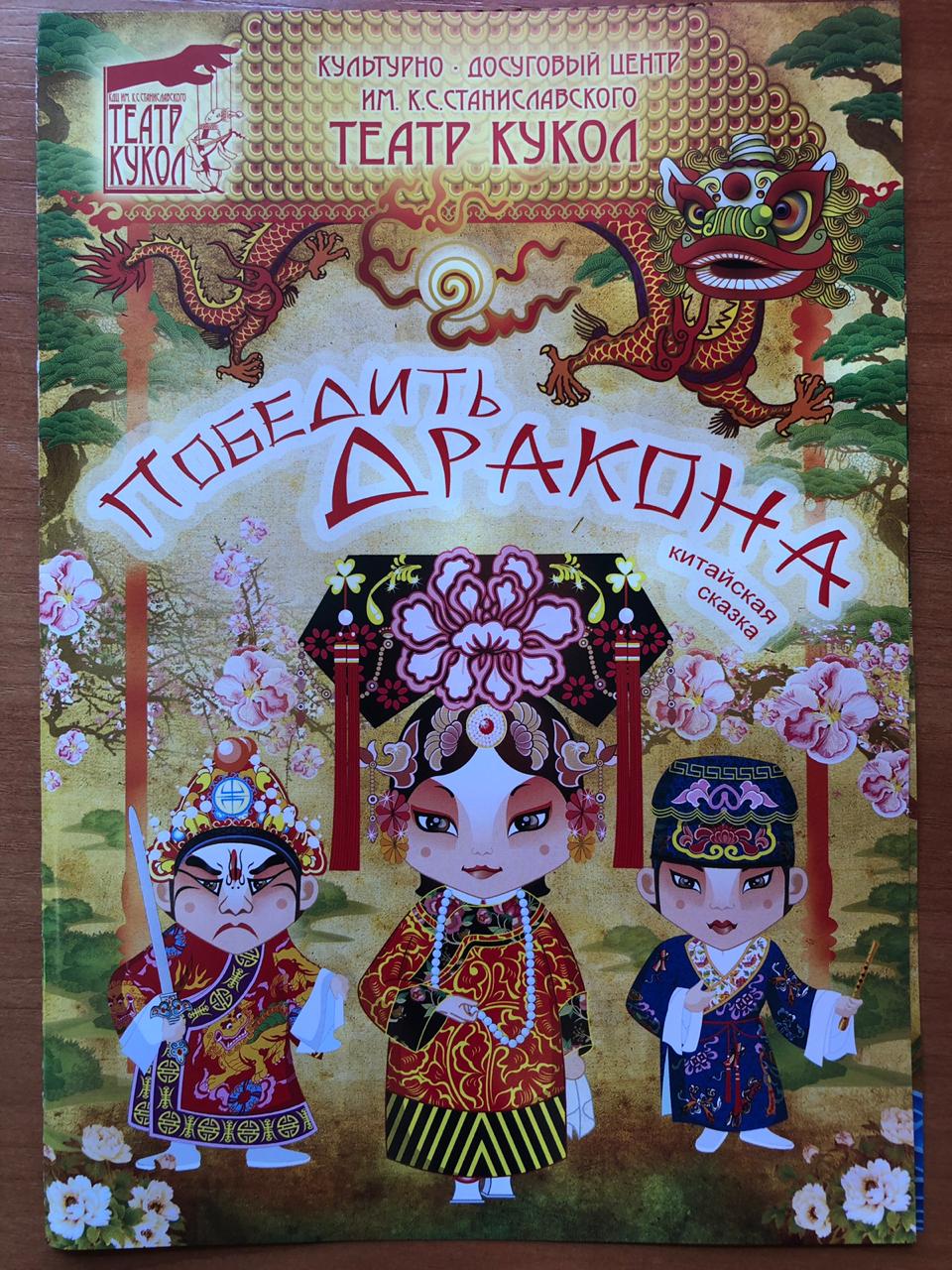 26 апреля  наши дружные второклассники отправились в театр кукол им. К.С. Станиславского на представление «Победить дракона». Ребят ждали фантастические декорации, выполненные в китайском стиле. Сюжет спектакля овеян китайским колоритом, но смысл и мотивы общечеловеческие –стремление к доброте и гармонии.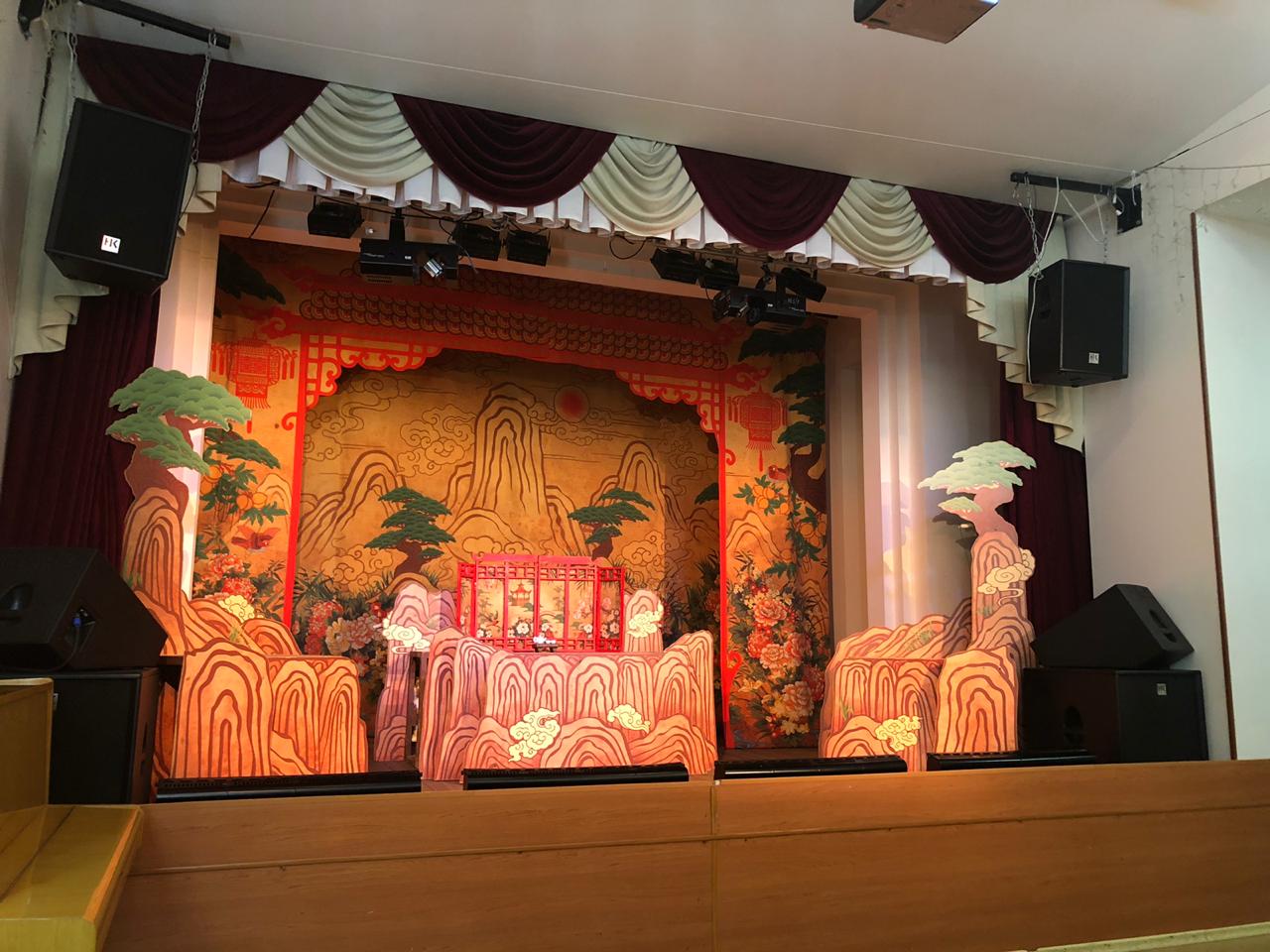 Поход в театр для ребенка – огромный праздник,  надолго запоминающееся событие.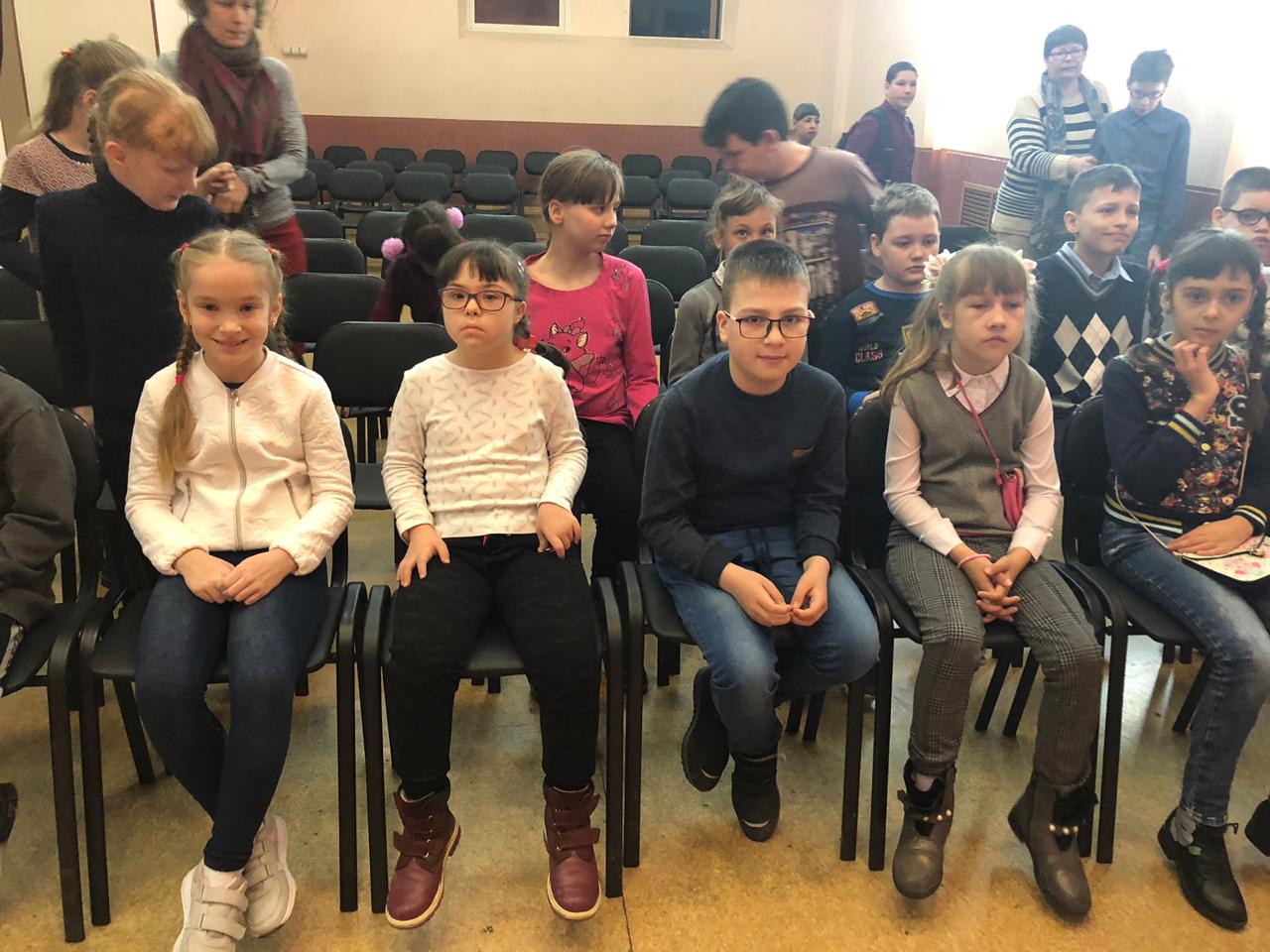 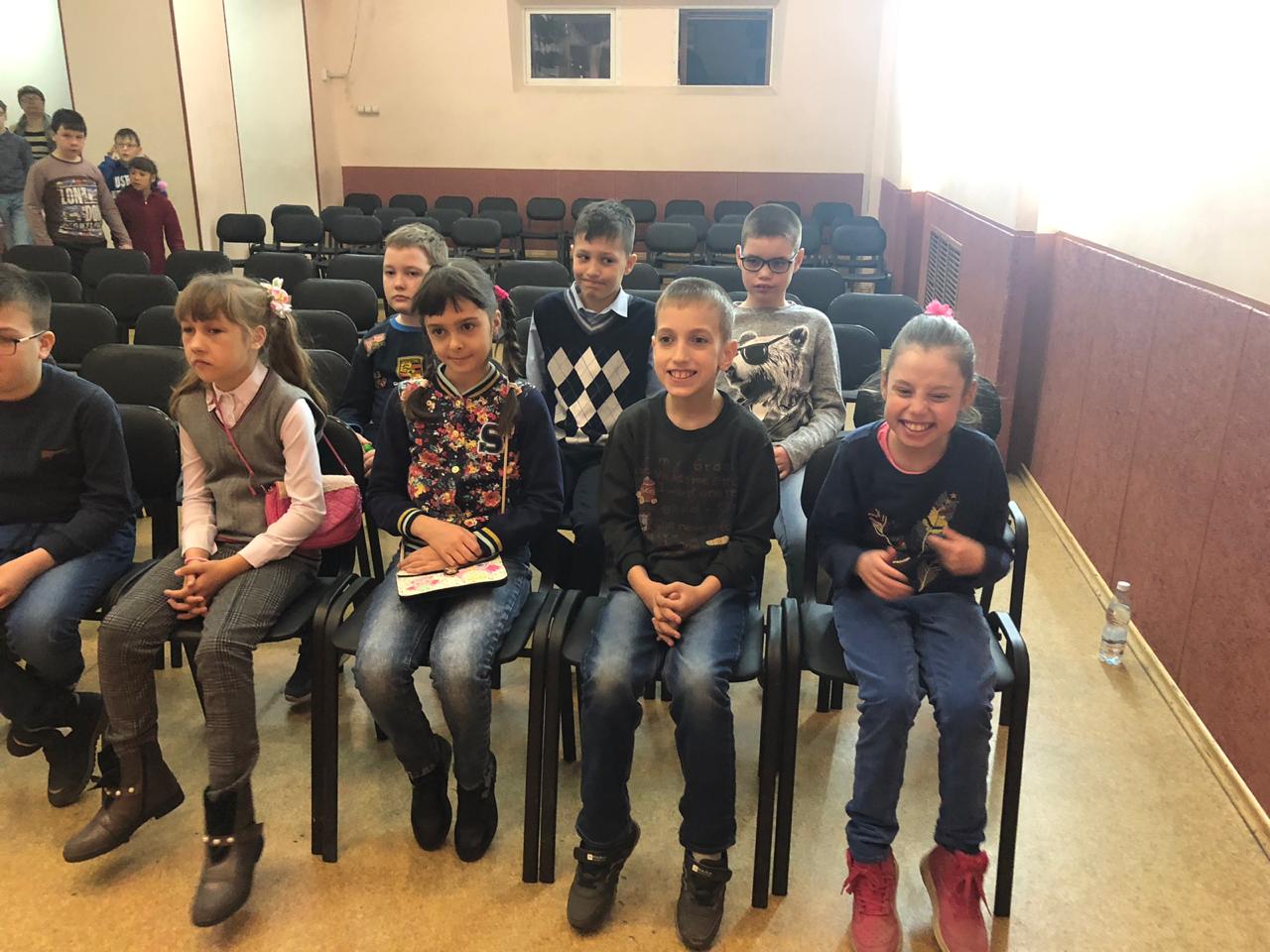 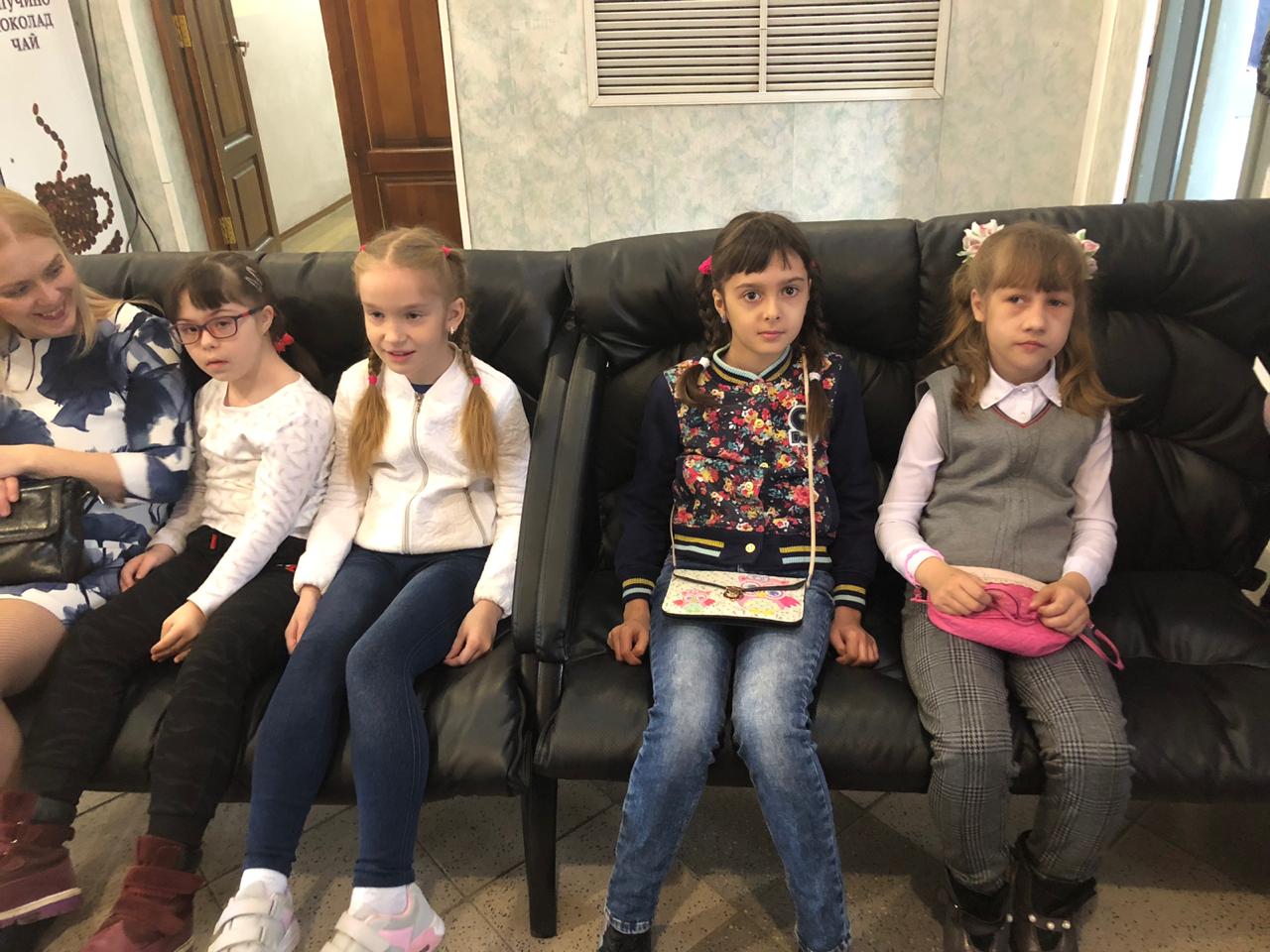 Важно, чтобы  волшебный мир театрального чуда стал достойной альтернативой бесцельному проведению досуга детей у телевизора за просмотром однотипных безвкусных мультсериалов. Прекрасно, если театр станет органичной частью жизни  ребенка, способного распознать настоящее искусство.